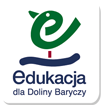 WIE_2019_ Górecznik_ Omnibus z Doliny Baryczy	Górecznik to kompleks rekreacyjno-gastronomiczny położony w gminie Przygodzice, zlokalizowany na obrzeżach Parku Krajobrazowego Dolina Baryczy. Sąsiaduje z bogatymi        w różne gatunki zwierząt oraz roślin łąkami oraz stawami przygodzickimi, stąd w kuchni królują ryby, a pierwsze miejsce zajmuje karp razem z chlebem „Baryczokiem”.Nowo wybudowana karczma i trzygwiazdkowy hotel nawiązuje do tradycyjnego budownictwa pruskiego w Dolinie Baryczy i przyciąga wielu turystów, którzy chcą wypoczywać z dala od miasta. Rodzinny Park Przygód i Edukacji, zagroda ze zwierzętami oraz ścieżka edukacyjno-muzealna wokół stawu „Górecznik” tworzą ciekawe w regionie miejsce spotkań dla rodzin          i grup wycieczek szkolnych. Na ścieżce można zobaczyć historyczne eksponaty w postaci dawnych maszyn i urządzeń związanych z wsią i rybactwem.Zajazd znajduje się kilka kilometrów od miejsca, gdzie swój bieg rozpoczyna rzeka Barycz. Położenie oraz przywiązanie do tradycji nadaje temu miejscu wyjątkową atmosferę.